ПРАВИТЕЛЬСТВО РЕСПУБЛИКИ КОМИПОСТАНОВЛЕНИЕот 8 апреля 2010 г. N 95ОБ УТВЕРЖДЕНИИ ПОРЯДКА ОСУЩЕСТВЛЕНИЯ В ПРЕДЕЛАХ ТЕРРИТОРИИРЕСПУБЛИКИ КОМИ ДЕЯТЕЛЬНОСТИ, СВЯЗАННОЙ С НАПРАВЛЕНИЕМНЕСОВЕРШЕННОЛЕТНИХ ДЛЯ ПОМЕЩЕНИЯ ИХ ПОД НАДЗОРВ ОБРАЗОВАТЕЛЬНЫЕ ОРГАНИЗАЦИИ, МЕДИЦИНСКИЕ ОРГАНИЗАЦИИ,ОРГАНИЗАЦИИ, ОКАЗЫВАЮЩИЕ СОЦИАЛЬНЫЕ УСЛУГИ,ИЛИ В НЕКОММЕРЧЕСКИЕ ОРГАНИЗАЦИИПравительство Республики Коми постановляет:1. Утвердить Порядок осуществления в пределах территории Республики Коми деятельности, связанной с направлением несовершеннолетних для помещения их под надзор в образовательные организации, медицинские организации, организации, оказывающие социальные услуги, или в некоммерческие организации, согласно приложению.2. Поручить Министерству образования и науки Республики Коми давать разъяснения по применению Порядка, утвержденного пунктом 1 настоящего постановления.(в ред. Постановлений Правительства РК от 28.01.2015 N 22, от 20.02.2016 N 84, от 11.04.2019 N 184, от 11.04.2023 N 179)3. Контроль за исполнением настоящего постановления возложить на заместителя Председателя Правительства Республики Коми, осуществляющего в соответствии с распределением обязанностей координацию работы органов исполнительной власти Республики Коми в области опеки и попечительства.(в ред. Постановлений Правительства РК от 28.01.2015 N 22, от 11.04.2019 N 184)Глава Республики КомиВ.ГАЙЗЕРУтвержденПостановлениемПравительства Республики Комиот 8 апреля 2010 г. N 95(приложение)ПОРЯДОКОСУЩЕСТВЛЕНИЯ В ПРЕДЕЛАХ ТЕРРИТОРИИ РЕСПУБЛИКИ КОМИДЕЯТЕЛЬНОСТИ, СВЯЗАННОЙ С НАПРАВЛЕНИЕМ НЕСОВЕРШЕННОЛЕТНИХДЛЯ ПОМЕЩЕНИЯ ИХ ПОД НАДЗОР В ОБРАЗОВАТЕЛЬНЫЕ ОРГАНИЗАЦИИ,МЕДИЦИНСКИЕ ОРГАНИЗАЦИИ, ОРГАНИЗАЦИИ, ОКАЗЫВАЮЩИЕСОЦИАЛЬНЫЕ УСЛУГИ, ИЛИ В НЕКОММЕРЧЕСКИЕ ОРГАНИЗАЦИИ1. Настоящий Порядок определяет механизм осуществления в пределах территории Республики Коми в соответствии с Семейным кодексом Российской Федерации деятельности, связанной с направлением (в том числе с сопровождением) несовершеннолетних для помещения их под надзор в образовательные организации, медицинские организации, организации, оказывающие социальные услуги, или в некоммерческие организации (далее - организации).(в ред. Постановления Правительства РК от 28.01.2015 N 22)2. В рамках осуществления в пределах территории Республики Коми в соответствии с Семейным кодексом Российской Федерации деятельности, связанной с направлением (в том числе с сопровождением) несовершеннолетнего для помещения его под надзор в организации, орган опеки и попечительства по месту нахождения несовершеннолетнего, направляемого для помещения под надзор в организации (далее - несовершеннолетний), осуществляет следующие действия:(в ред. Постановления Правительства РК от 28.01.2015 N 22)а) издает акт об устройстве несовершеннолетнего в организацию;б) составляет опись имеющихся в личном деле документов несовершеннолетнего и акт передачи личного дела несовершеннолетнего;в) в соответствии с описью имеющихся в личном деле документов несовершеннолетнего с актом передачи личного дела несовершеннолетнего передает личное дело несовершеннолетнего должностному лицу организации;г) обеспечивает в установленном порядке хранение акта об устройстве несовершеннолетнего в организацию, акта передачи личного дела несовершеннолетнего, описи имеющихся в личном деле документов несовершеннолетнего.3. Сопровождение несовершеннолетнего осуществляется должностным лицом специализированного учреждения для несовершеннолетних, нуждающихся в социальной реабилитации (далее - специализированное учреждение), должностным лицом медицинской организации в случае сопровождения несовершеннолетнего, не достигшего возраста 4 лет, или должностным лицом органа опеки и попечительства на основании следующих документов:а) акта органа опеки и попечительства об устройстве несовершеннолетнего в организацию;б) акта специализированного учреждения, медицинской организации о сопровождении несовершеннолетнего, принятого на основании решения органа опеки и попечительства об устройстве несовершеннолетнего в организацию (в случае осуществления сопровождения несовершеннолетнего должностным лицом специализированного учреждения, медицинской организации);в) решения органа опеки и попечительства о сопровождении несовершеннолетнего;г) заключения о состоянии здоровья несовершеннолетнего;д) документа (справки) о несовершеннолетнем, подписанного руководителем специализированного учреждения, - в случае осуществления сопровождения несовершеннолетнего должностным лицом специализированного учреждения, руководителем медицинской организации - в случае осуществления сопровождения несовершеннолетнего, не достигшего возраста 4 лет, должностным лицом органа опеки и попечительства - в случае осуществления сопровождения несовершеннолетнего должностным лицом органа опеки и попечительства (при отсутствии документов у несовершеннолетнего);е) акта передачи несовершеннолетнего сопровождающему лицу (лицам).Количество сопровождающих лиц при сопровождении несовершеннолетнего определяется в соответствии с методиками, утверждаемыми соответственно Министерством труда, занятости и социальной защиты Республики Коми, Министерством здравоохранения Республики Коми, Министерством образования и науки Республики Коми.(в ред. Постановления Правительства РК от 11.04.2023 N 179)(п. 3 в ред. Постановления Правительства РК от 11.04.2019 N 184)4. При направлении несовершеннолетнего из специализированного учреждения, медицинской организации принадлежащие несовершеннолетнему предметы, находящиеся на хранении в специализированном учреждении, медицинской организации, передаются по акту с начала сопровождающему лицу (лицам), затем администрации организации, в которую направлен для помещения под надзор несовершеннолетний.(п. 4 в ред. Постановления Правительства РК от 11.04.2019 N 184)5. Вид транспорта и путь следования при сопровождении несовершеннолетнего определяются в соответствии с методикой, утвержденной Министерством труда, занятости и социальной защиты Республики Коми, Министерством здравоохранения Республики Коми, Министерством образования и науки Республики Коми соответственно.(в ред. Постановлений Правительства РК от 28.01.2015 N 22, от 20.02.2016 N 84, от 11.04.2019 N 184, от 11.04.2023 N 179)6. В пути следования до места назначения несовершеннолетний обеспечивается питанием в соответствии с методикой, утвержденной Министерством труда, занятости и социальной защиты Республики Коми, Министерством здравоохранения Республики Коми, Министерством образования и науки Республики Коми соответственно.(в ред. Постановлений Правительства РК от 28.01.2015 N 22, от 20.02.2016 N 84, от 11.04.2019 N 184, от 11.04.2023 N 179)7. При поступлении несовершеннолетнего в организацию оформляется акт передачи несовершеннолетнего администрации организации.Руководитель организации, в которую поступил несовершеннолетний, в трехдневный срок со дня поступления несовершеннолетнего уведомляет о его поступлении орган опеки и попечительства, издавший акт об устройстве несовершеннолетнего в организацию и принявший решение о сопровождении несовершеннолетнего, а в случае осуществления сопровождения несовершеннолетнего должностным лицом специализированного учреждения, медицинской организации - также администрацию специализированного учреждения, медицинской организации.(в ред. Постановления Правительства РК от 11.04.2019 N 184)8. После поступления несовершеннолетнего в организацию, в которую он был направлен для помещения под надзор, сопровождающее лицо (лица) представляет (представляют) в специализированное учреждение (при осуществлении сопровождения несовершеннолетнего должностным лицом специализированного учреждения), в медицинскую организацию (при осуществлении сопровождения несовершеннолетнего должностным лицом медицинской организации), в орган опеки и попечительства (при осуществлении сопровождения несовершеннолетнего должностным лицом органа опеки и попечительства) следующие документы:(в ред. Постановления Правительства РК от 11.04.2019 N 184)а) авансовый отчет о расходах;б) проездные документы несовершеннолетнего и сопровождающего лица, в том числе маршрутные (путевые) листы, подписанные руководителем органа опеки и попечительства (при осуществлении сопровождения несовершеннолетнего должностным лицом органа опеки и попечительства), руководителем специализированного учреждения (при осуществлении сопровождения несовершеннолетнего должностным лицом специализированного учреждения);в) исключен. - Постановление Правительства РК от 11.04.2019 N 184;г) отчетные документы о расходах в пути следования на питание несовершеннолетнего, на оказание медицинской помощи несовершеннолетнему (в случае осуществления таких расходов);д) акт передачи несовершеннолетнего сопровождающему лицу (лицам);е) акт передачи несовершеннолетнего администрации организации;ж) акт, подтверждающий передачу принадлежащих несовершеннолетнему предметов, в соответствии с пунктом 4 настоящего Порядка.9. Финансирование расходов, связанных с реализацией настоящего Порядка, осуществляется за счет средств республиканского бюджета Республики Коми на соответствующий финансовый год.10. Министерство труда, занятости и социальной защиты Республики Коми, Министерство здравоохранения Республики Коми, Министерство образования и науки Республики Коми осуществляют в установленном порядке контроль за целевым использованием средств, выделенных из республиканского бюджета Республики Коми на финансирование расходов по осуществлению в пределах территории Республики Коми деятельности, связанной с направлением (в том числе с сопровождением) несовершеннолетних.(в ред. Постановлений Правительства РК от 28.01.2015 N 22, от 20.02.2016 N 84, от 11.04.2019 N 184, от 11.04.2023 N 179)11. Сведения, содержащиеся в методиках, указанных в пунктах 3, 5 и 6 настоящего Порядка (далее - методики), являются открытыми и общедоступными и подлежат обязательному размещению в сети "Интернет" на официальных интернет-сайтах Министерства труда, занятости и социальной защиты Республики Коми, Министерства здравоохранения Республики Коми, Министерства образования и науки Республики Коми в течение 15 дней после утверждения этих методик.(в ред. Постановлений Правительства РК от 28.01.2015 N 22, от 20.02.2016 N 84, от 11.04.2019 N 184, от 11.04.2023 N 179)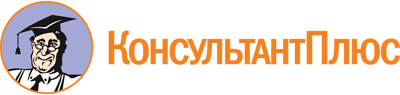 Постановление Правительства РК от 08.04.2010 N 95
(ред. от 11.04.2023)
"Об утверждении Порядка осуществления в пределах территории Республики Коми деятельности, связанной с направлением несовершеннолетних для помещения их под надзор в образовательные организации, медицинские организации, организации, оказывающие социальные услуги, или в некоммерческие организации"Документ предоставлен КонсультантПлюс

www.consultant.ru

Дата сохранения: 17.06.2023
 Список изменяющих документов(в ред. Постановлений Правительства РК от 28.01.2015 N 22,от 20.02.2016 N 84, от 11.04.2019 N 184, от 11.04.2023 N 179)Список изменяющих документов(в ред. Постановлений Правительства РК от 28.01.2015 N 22,от 20.02.2016 N 84, от 11.04.2019 N 184, от 11.04.2023 N 179)